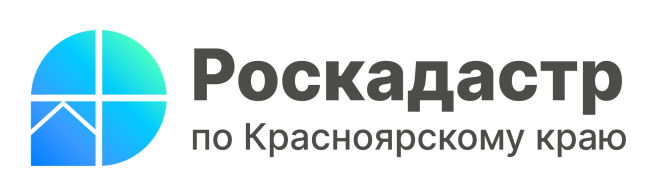 Выписка о кадастровой стоимости предоставляется бесплатно	В Роскадастре по Красноярскому краю напоминают, что в настоящее время получить выписки о кадастровой стоимости объекта недвижимости можно через портал госуслуг, а также посредством официального сайта Росреестра.	Эксперт Роскадастра по Красноярскому краю Вячеслав Бурляев: «Сведения о кадастровой стоимости могут понадобиться в различных жизненных ситуациях, например, при расчёте налога, при наследовании объекта недвижимости, при определении госпошлины в судебных спорах и многих других случаях.  Для того чтобы узнать эти данные, совсем не обязательно посещать МФЦ. Сделать это можно через интернет, с любого устройства и в любое время».	Для того чтобы получить сведения о кадастровой стоимости на госуслугах понадобится подтверждённая учётная запись. После авторизации в системе следует перейти в раздел «Стройка. Недвижимость» и затем в популярных услугах выбрать вкладку «Выписки из ЕГРН». Далее – «Получить выписку из ЕГРН» (с планами и схемами) и «Получить выписку из ЕГРН».	Выписка предоставляется бесплатно. Результат поступит в личный кабинет портала госуслуг. Вместе с онлайн-выпиской в формате *pdf поступят файлы в формате *xml и *sig. Они необходимы для подтверждения её подлинности.	Если все же потребуется бумажный вариант документа, то его можно также заказать онлайн, а экземпляр с подписью получить при обращении в офис МФЦ (понадобится паспорт и номер заявления). Так можно сэкономить время и посетить МФЦ только один раз – для получения готового результата.	Получать бумажный вариант выписки – это исключительное право заявителя, а не его обязанность,  обращают внимание в Роскадастре по Красноярскому краю. Сведения, полученные онлайн, аналогичны бумажному экземпляру. Электронный документ в объёме всех трёх файлов, поступивших в личный кабинет после исполнения услуги, имеет полную юридическую силу и может быть использован в любых инстанциях в электронном формате.Филиал ППК «Роскадастр» по Красноярскому краюВладислав Чередовтел. 8 (391) 202 69 40 (2433)сот. 8 (923) 312 00 19pressa@24.kadastr.ru